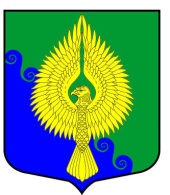 Об отмене постановления «О назначении публичных слушаний по проекту решения Муниципального Совета «Об исполнении бюджета внутригородского муниципального образования Санкт-Петербурга муниципальный округ Юнтолово за 2019 год»	В связи с невозможностью проведения публичных слушаний с использованием сетей связи общего доступа, руководствуясь Уставом МО МО Юнтолово,ПОСТАНОВЛЯЮ:1. Отменить постановление «О назначении публичных слушаний по проекту решения Муниципального Совета  «Об исполнении бюджета внутригородского муниципального образования Санкт-Петербурга муниципальный округ Юнтолово за 2019 год» № 02-08/01 от 17.03.2020.2.  Постановление вступает в силу с момента принятия. Глава муниципального образования, исполняющий полномочияпредседателя Муниципального Совета				 			С.К. Гревцева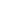 